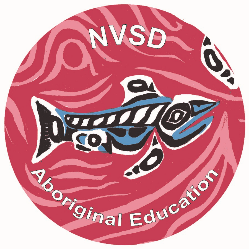 The main goal of the North Vancouver Indigenous Education Resource Team is to support and work with school staffs to improve the achievement level of all Indigenous students through the integration of Indigenous content in the curriculum. The North Vancouver Indigenous Education Resource Team works collaboratively to develop and support all students’ understanding of and appreciation for cultures, histories, and worldviews in all curricular areas (K-12). The North Vancouver Indigenous Education Resource Team will work closely with school staffs to:∙collaborate and deliver lessons that integrate Indigenous worldviews, culture and history with a focus on local context where possible. ∙help to source resources including books, kits, lesson plans, that support classroom learning∙connect staff to community resource people∙provide and support workshops sessions ∙support professional development initiatives∙consult with classroom teachers on lesson plans, activities, and units If you are interested in the services of the North Vancouver Indigenous Education Resource Team, please provide the necessary information in the form below and email it to: Request for North Vancouver Indigenous Education Resource TeamName:  School:Contact Information: Type of Request: Presentation/Resources/Both Please allow a minimum of two weeks for a presentation request and provide optional dates if possible.Please note that if we are unable to be present on the dates discussed, alternate dates, and times will need to be arranged. Collaboration/Consultation:If you are interested or have ideas on a topic, project or a unit plan that you would like to further explore with the North Vancouver Indigenous Education Resource Team, please provide a short description and send your request to Heather Myhre, Stephanie Maki and Brad Baker.Request for Community Resource Contact: If you would like to have a special guest presenter or visitor please indicate your area of focus. If possible, please provide information on dates, times, grades and number of students. Please be aware that costs may be associated with bringing in a guest, including honorariums. Stephanie MakiSecondary IndigenousResource Teachersmaki@sd44.caHeather MyhreIndigenous Success Teacherhmyhre@sd44.caBrad BakerDistrict Principalbbaker@sd44.caPresentation(s)Course:Grade: Number of Students:  Topic: Dates and Times for Classroom Presentations:Curriculum Connections:What learning outcomes or core competencies do you want this presentation to address?*Budget:There may be costs associated with presentations when consumables are required. Resource Request Course:Grade:Specify Topics: Curricular Connections: Types of Materials:     Books     Multimedia (video, dvd, cd,) please specify:     Other; please specify